MINUTA COMISION DE VIVIENDA Y URBANISMO10 DE ABRIL DE 2018Presentación situación Región de AysénLa presentación es realizada por parte de gerente regional “Región de Aysén”, de la Cámara Chilena de la Construcción; quien aborda como idea fuerza, el mayor valor que significa la construcción de viviendas en la región, en virtud principalmente de la implementación del plan de descontaminación; por el cual se incorporaron 7 zonas técnicas. Estas zonas técnicas están graduadas en orden de las exigencias que se incorporan, siendo la 7º zona, aquella que determina el mayor estándar en las características de constructibilidad.Esto en la práctica significan mejoras sustantivas en la calidad de las viviendas, tales como mejorar la aislación, se refuerzan los muros (con eso se encarecen las estructuras y pilares), soterrar y eliminar cables y ductos a la vista, mejoras en la urbanización y entorno de las viviendas, etc.   Este escenario ha significado que el costo de la vivienda actualmente se aproxime a UF 2.300, por lo que el subsidio existente no alcanza a cubrir el costo; lo que al momento ha podido ser cubierto principalmente con el aporte del Gobierno Regional y programa PEDZE (Programa que este año no está operando). Existiendo solo por medio “PDA” un aporte de UF 110, (solo para proyectos año 2017).Como conclusiones se indicó:a).  Necesidad de transparentar el valor que significa la construcción de cada vivienda.b). Establecer que los subsidios deben estar en función de cada proyecto y no pueden lineales (igual monto) para todo el país.C). Que al aporte sea sectorial y no a través de programa como PEDZE.PDL que modifica Ley 20.422 “Establece la obligatoriedad de juegos infantiles no mecánicos en espacios públicos, para niños en situación de discapacidad”.Se presentaron representantes de SENADIS y Ministerio de Desarrollo Social, entregando justificación técnica, en función que no serían necesarias las precisiones realizadas por medio de las indicaciones presentadas, habiéndose abierto debate al respeto, indicando el senador Navarro que retira las indicaciones presentadas. El PDL se dio por despachado y será incorporado en la tabla de este miércoles 11-04.Presentación de Senador Soria, respecto a la experiencia del cooperativismo.Respecto a este tema, se dio cuenta del importante aporte que ha significado el cooperativismo, y la posibilidad de extenderlo como una política de carácter nacional. Se conoció la experiencia del comité “lobito” y “playa blanca”; quienes además solicitaron la que sean entregados en forma gratuita o, a un menor al precio que el de mercado, los terrenos en los cuales se encuentra planeado sus proyectos de viviendas.   Acuerdos.Invitar a Ministro de Bienes Nacionales, para ver situación de traspaso de terrenos. Invitar a Ministro de Economía, para ver estrategias de apoyo al cooperativismoSesionar la Comisión Iquique, respecto a temas de cooperativismoSesionar la Comisión en Aysén, respecto a temas de PDA.     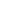 10.04.18